ВОЕННАЯ  АКАДЕМИЯ  ВОЙСКОВОЙ  ПРОТИВОВОЗДУШНОЙ  ОБОРОНЫВООРУЖЕННЫХ  СИЛ  РОССИЙСКОЙ  ФЕДЕРАЦИИИМЕНИ  МАРШАЛА  СОВЕТСКОГО  СОЮЗА  А.М. ВАСИЛЕВСКОГОМАТЕМАТИЧЕСКАЯ МОДЕЛЬ ИНТЕЛЛЕКТУАЛЬНОЙ СИСТЕМЫ  ТРЕНАЖЕРА ПУНКТА УПРАВЛЕНИЯАвтор: адъюнкт 4 кафедры (управления огнем АСУ войсковой ПВО) Военной академии войсковой противовоздушной   обороны        Вооруженных Сил    Российской     Федерации     имени  Маршала Советского Союза А.М. Василевского  подполковник Ходаков А.А.Смоленск – 20141 Актуальность и проблематика научной работыВажнейшей проблемой в процессе управления подразделениями (соединениями) сухопутных войск, является минимизация времени, отводимого для принятия решения и дальнейшего его доведения до подчиненных подразделений. Данный  показатель является основным при определении  эффективности  пункта управления (ПУ).Оптимальное решение в сжатые сроки способны принимать только  специалисты высокого уровня, регулярно занимающиеся боевой подготовкой. При создании современных  тренажерных средств (ТС) основной акцент делался на разработку индивидуальных обучающих средств, при этом вопросы связанные с комплексным обучением должностных лиц (ДЛ) пунктов управления не рассматривались. Таким образом, возможность использования встроенных обучающих интеллектуальных систем в существующих и перспективных комплексах средств автоматизированного управления (КСАУ) не реализована.В то же время  уровень информационных технологий и технических средств позволяет создавать высокоэффективные  тренажеры с интеллектуальными системами обучения (ТИСО). Это обстоятельство, наряду с повышением требований к управлению подразделениями, созданием принципиально новых сложных средств и комплексов вооруженной борьбы, постоянно возрастающими требованиями к уровню боевой подготовки офицеров, продиктованными особенностями современных боевых действий, и обусловило актуальность данной работы.2 Цель научной работыЦелью работы является разработка математической модели интеллектуаль-ной системы тренажера  пункта управления (ПУ).3 Задача научной работы Задачей работы является  научно-техническое обоснование содержания информационной модели тренажерного курса как основной составной части интеллектуальной системы тренажера  ПУ с целью повышения эффективности подготовки ДЛ ПУ подразделениями.4 Материалы и методы исследования Модель обоснования содержания тренажерного курсаПод содержанием тренажерного курса понимается набор элементов учебного материала, который необходимо хранить в памяти ЭВМ (базе знаний) для полного удовлетворения познавательных потребностей всех ДЛ.Однако для создания и успешного функционирования такого тренажера необходима большая предварительная работа по извлечению знаний у специалистов и приданию им формы, позволяющей использовать их в ЭВМ.По результатам работы была предложена процедура, основу которой составила методика построения, функционирования и корректировки информационной модели  тренажерного курса (ИМТК). В   процессе   выполнения   работы   было   установлено,   что   ИМТК целесообразно представить в виде графа, изображенного на рисунке 1.Применительно к  ПУ  в модели приняты следующие обозначения:Y= {у1, у2, у3,… уm}, - множество элементов учебного материала;S= {s1,s2,s3,…sg}, - множество функций, выполняемых ДЛ ПУ;D= {d1,d2,d3,…dl}, - множество ДЛ ПУ;Z= {z1,z2,z3,…zn}, - множество расчетных и информационных задач, решаемых ДЛ ПУ;µij  - связи между элементами учебного материала. Использование данной модели позволяет достаточно полно отразить состав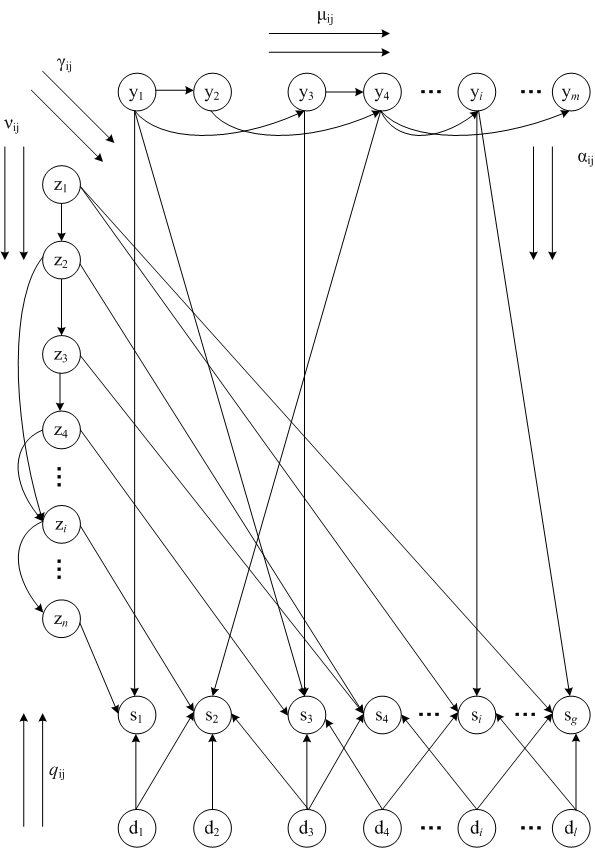 Рисунок 1 – Граф информационной модели тренажерного курсаДЛ ПУ, функции данных лиц, а также объем знаний, которыми должны владеть эти специалисты для того, чтобы успешно работать на средствах КСАУ. При этом структура модели предоставляет возможность выявить как связи учебного материала с деятельностью должностных лиц системы управления, так и логические зависимости между элементами базы знаний.Возможный подход к формированию групп операторовИмеется множество М ДЛ, заданное в виде списка их порядковых номеров M = {1,2,...m}. Вся группа ДЛ характеризуется множеством N признаков (параметров) теста, т.е.  N= {1,2,...n}., где n - число различных признаков.Требуется объединить операторов, близких по указанным признакам 
в классы с целью последующего их использования в качестве исходных данных для классификации операторов, которая в свою очередь будет использоваться для формирования однородных групп операторов.Алгоритм решения задачи классификации предполагает следующую последовательность. Проводится факторный анализ с использованием метода главных компонент. Результаты анализа позволяют сформировать некоррелированные факторы, определяющие вклад каждой оценки в общее различие операторов с точки зрения принимаемых решений на формирование однородных групп. Полученные оценки факторов используются как основание для классификации операторов методом кластерного анализа. В результате кластерного анализа получаются классы операторов, близкие по своим индивидуальным признакам.Предложенная классификация показателей удобна и для проведения исследования взаимосвязи эффективности формирования групп операторов 
и регулирующих факторов, так как позволяет решить одноименную проблему 
в различных аспектах.Таким образом, существо задачи оптимального разбиения множества 
М операторов на однородные группы заключается в том, чтобы обеспечить формирование групп, внутри которых обучающиеся ДЛ связаны между собой 
(по совокупности характеризующих их признаков) наиболее тесно.5  Результаты, теоретическая и практическая ценность научной работыПрактическая ценность работы обусловлена тем, что включение математической модели, предложенной в работе  в состав специального программного и математического обеспечения  тренажеров ПУ на базе компьютерных классов, позволит проводить плановые занятия по боевой работе на средствах автоматизации, как в условиях учебных центров, так и в войсках, кроме того обеспечивается фактическая оценка результатов моделирования интеллектуальной системы для подготовки ДЛ ПУ подразделений.Теоретическая значимость работы характеризуется тем, что разработанная модель, при применении ее в  интеллектуальной системе тренажера ПУ, позволит реализовать новый подход к процессу построения автоматизированных обучающих систем и ТС для подготовки ДЛ  ПУ путем  внедрения в специальное программное обеспечение соответствующих программ. 